Woodgrange Infant School Reopening Risk Assessment June 2020Headteacher:Sarah SoylerShared with:  Governors 22/5/2020SLT 22/5/2020Staff Y 29/5/2020This plan addresses the issues raised on the risk assessment and gives detailed guidance of the mitigating actions.This plan will be reviewed daily and weekly as part of our ongoing dynamic risk assessment procedures during the pandemic and in response to any increase in numbers attending schoolAnnex – Guide to assessing riskImpact:This is the potential impact of the risk on the organisation should it materialise. You can use a scale between 1 and 4 to rate the impact. Likelihood:This is the probability of the risk occurring.  You can rate the likelihood of the risk using a scale of between 1 and 4.  Risk Rating:The current risk rating is worked out by multiplying the impact and likelihood ratings of the risk.  You should then use this rating to prioritise the risk.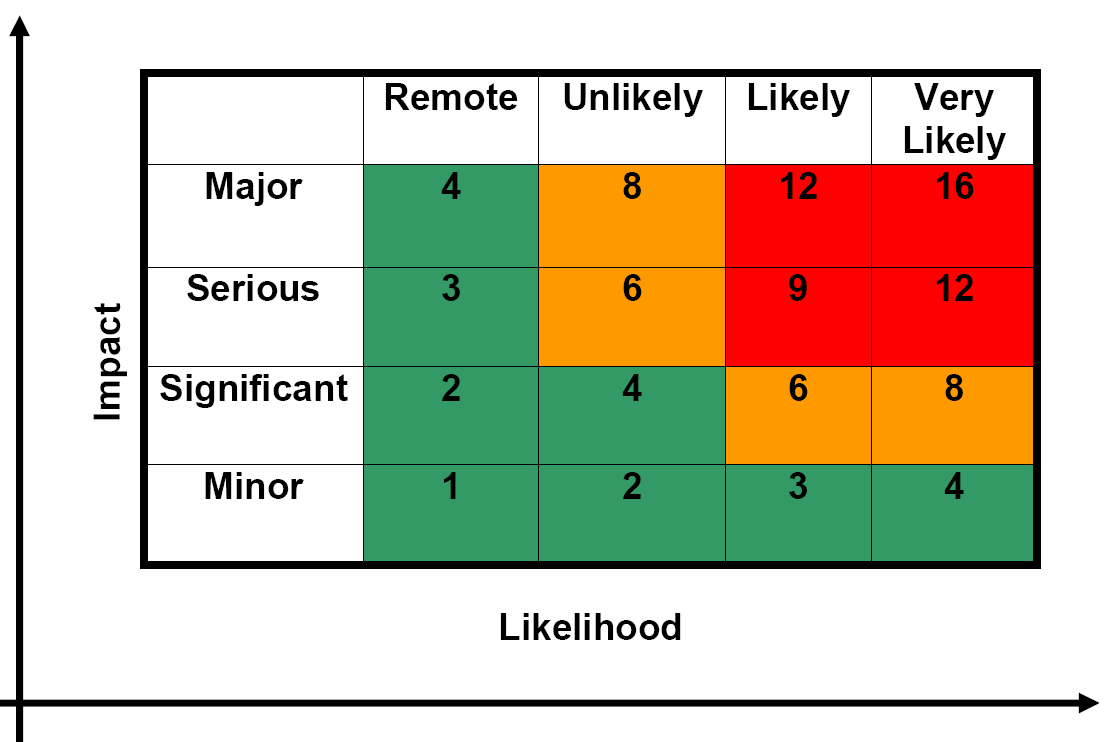 High Level Risks are risks rated 9-16 are coded RED.  You should prioritise and manage these risks first.Medium Level Risks are risks rated 6 – 8 are coded AMBER. These risks need to be managed and continually reviewed to ensure they are not posing any significant threats. Close monitoring is essential to avoid them developing into red/ high risks where possible.Low Level Risks are the risks with the risk rating of 1 – 4 are coded GREEN. These risks require limited action but they need to be reviewed regularly to ensure they are not posing any threats. Issue/risk areaIdentified risks (Pre populated with examples of key risks but each school will need to review its own risks)Overall assessment of risk BEFORE mitigation (Red/Amber/Green)Mitigating actions(Including who will be responsible)Overall assessment of risk AFTER mitigation (Red/Amber/Green)Evidence to support assessmentSite issues (Cleaning,  Catering, Equipment and suppliers)Risk of inadequate preparations for re-opening parts of schools leads to infection or other risks e.g. cleaningDeliveries including postREDDeep clean completed during closureShorter day - till 2.30 for reception children supports additional cleaning timeClose 1pm Fridays Time allocated- 1 day- for reorganising rooms/ resources before openingTime allocated for staff induction in small teamsDaily briefings/ debriefing/ updating of guidelinesPPE and additional cleaning supplies ordered and received in advance of openingJuniper policy pack, inc RA received and incorporated into plansDeliveries to bike shelter- site supervisor to handle after 24 hoursBox outside front door to receive post etcFSM food parcel collection/ delivery to take place from bike shelter not EYFS play areaJuniper Policy pack Staff handbook highlights and sets out cleaning regimeStaff briefing powerpointRisk of infection from parents/ visitors to schoolNo visitors to school- email/ phone contact onlyIf face to face contact required it takes place out of doors at an appropriate distanceClear guidance to parents on expectations of social distancingGates supervised to minimise parent contactat start/ end of each sessionsGates closed promptlyChildren received in playground If children are upset parents try to settle them outside- if not go homeSoft start 15 minute window 9-9.15 childcare group/ 9.30-9.45 reception children.End of day reception 2.15/ 2.30 childcare 3.00Late collections stay in class until parent arrivesNew virtual procedures in place for admissions of EYFS pupils or mid phase - face time interviews/ electronic document sharing/ virtual tours of school/ zoom parent info sessions to be led by JZRisk that catering arrangements do not allow for social distancing to be maintained resulting in higher infection risk.Lunches to be eaten in classrooms supervised by bubble staffFlexible lunch period managed by bubble staffStaffingHigh infection risk due to staff unable to maintain social distancing High risk of infection due to staff unable to maintain social distancing as move around school or need to pass through roomsHand Washing routine as staff arriveVisual guides to handwashing displayed across schoolAdequate space allowed for staff:staggered breaks throughout the dayadditional staff room set up in a classroom- staff assigned to one roomallocated toilets to reduce number sharingregular and routine cleaning of staff spaces health and hygiene guidance for shared spacesinduction/ training as staff rejoin the schoolNo off site lunch breaksroutes around the building identified- external routes to avoid passing through classroomsinternal doors open to avoid handles etcstaff wash hands before leaving base room and return to itstaff use fobs to sign in/ outinternal door propped openstaff handbookdaily changes- debrief pm and am briefing and SLT updates if mid day StaffingDue to self-isolation, shielding and illness, there is a risk of staff shortages to safely deliver education/care to specified year groupsHealth monitoring advice given to staffStaff availability ascertained as part of planningEach group of children to be “over staffed” to allow for absence/ loss of availabilityPhased return delays return of some staffOngoing daily review/ weekly reviews to risk assess ongoing situationConsider closing or reducing numbers of children if staff levels not at a safe levelStaff rotaminutes of review meetingsamended rotas if applicableRisk that staff cannot safely travel to work which results in staff shortages or higher infection levelsStaff availability ascertained as part of planningEach group of children to be “over staffed” to allow for absence/ loss of availabilityWhere possible staff who drive/ walk/ cycle will be prioritised to work on site and those who cannot to work from home Parking restrictions suspended enabling more staff to drive (check this)/ poss use of section of playground for overflow parkingAllow shorter working day for those who use TfL to avoid peak travel times- included in planning bubblesOngoing daily review/ weekly reviews to risk assess ongoing situationconsider closing or reducing numbers of children if staff levels not at a safe levelAudit of staff travelstaff rotaHigh proportion of BAME staff at higher risk of infection leads to greater staff shortagesStaff availability ascertained as part of planningEach group of children to be “over staffed” to allow for absence/ loss of availabilityAssessment of staff profile indicates that sufficient staff available to safely manage a slow and safe start to reopening school. Any staff, particularly BAME staff with underlying health conditions will be deployed to work from home where possible or at school in roles that do not pose the highest risk e.g. not administering 1st aid/ intimate care. This will be in consultation with individuals and based on individual risk assessmentsPPE is available to staff who wish to wear itOngoing daily review/ weekly reviews to risk assess ongoing situationconsider closing or reducing numbers of children if staff levels not at a safe levelRisk of infection to staff related to young children’s ability to follow social distancing rules and in meeting intimate care needsTraining for children in hand washing, avoiding close contact etc Staff to avoid close contact with children- keep distance, sit to side not face on, avoid talking at eye levelPPE for intimate care needsregular cleaning and hand washing regimePupils attending schoolHigh infection risk due to pupils and staff unable to maintain social distancing - through not being able to keep small groups apartChildren will be in small stable groups with same team of adults.Strict limits on numbers in each classroomOak/ Beech/ Hawthorn/ Willow/ Rowan 10 chnNursery 15Elm/ Lime/ Holly 12Classes will not mix indoorszoned space in outdoor area limits mixing Numbers using outdoor space will be limited and access staggered through the day.Staggered lunchtimes and segregated play areasRegular handwashing and cleaning of frequently touched surfaces Allocated toiletsRisk site is not big enough to offer learning to specified year groups in line with DfE guidance on social distancing measuresAudit of school site confirms it is not big enough to accommodate all year groups. Phased return will focus on key worker children followed by groups of Reception children only. An upper limit will be placed on numbers UNTIL guidance on social distancing is lifted or changed significantly.Ongoing evaluation of what is on offerHigh infection risk due to pupils not following handwashing guidanceControl measures in place- routine frequent handwashing- staff will monitor and regulate thisParents will be given time to prepare children for this regimeHigh infection risks due to pupils not moving around school at safe distance from other groupsRestrict moving around school- use adjacent toiletsNo unsupervised movement around the schoolseparate play areas for identified groupsseparate gates/ 1 way system for drop off and collectionStaggered start and finish timesHigh proportion of BAME pupils and higher risk of infection within some communities Robust cleaning and hygiene routinesAttendance at school will be optionalAdvice will be given to individual families upon requestRisk of transmission from clothing if school uniform and staff dress codes are enforcedUniform remains optionalChildren and staff will be required to wear fresh clothes each dayInformation about likely life spans of virus on different surfaces available to staff Risk of transmission during the conduct of practical activities in schoolHard to clean materials and equipment will be removed from classroomsThorough and regular cleaning of frequently touched surfaces by classroom staff wearing glovesRotation of some resources- taken out of circulation for recommended timeStaff involvement in identifying safe/ unsafe activities as part of planning process.Sensory and tactile materials single use or not in useRisk of students spreading infection deliberately (e.g. deliberately coughing on other students or staff)Children are young and will therefore be closely supervisedThey will have regular reminders of expectations of behaviourChildren who deliberately or repeatedly do this, or cannot help themselves will be sent home. This will be treated as an exclusion.Guidance to parents sets out expectationsJourneys to and from schoolHigh infection risk due to parents and/or pupils not observing social distancing on journeys to and from schoolClear guidance and regular reminders for parents as part of preparationOne way system for entry/ exit supervised by SLTLow numbers in attendanceStaggered start/ end timesplayground closed promptly at end of daychildren do not use public transportFire SafetyRisk of unsafe fire management practice due to staff shortagesHigher than normal staff ratioStaff inductionAdditional staff briefed on fire marshall trainingFire drill in first week of reopeningregular drills as additional staff/ children return to schoolFirst Aid and Pupils with Medical ConditionsRisk that first aid arrangements and equipment do not provide adequate protection for staff against infection Each group will have individual first aid kitsFirst aid will be administered in class to avoid movement around schoolPPE available in each room as part of kitGuidance to staff about infection control as part of inductionRisk that first aid arrangements do not provide adequate support for pupils due to staff shortagesHigh numbers of first aid trained staff exist ensuring adequate rations can be maintained Dynamic review and risk assessment to monitor this daily/ weeklyPupils with Special NeedsRisk the needs of pupils with complex SEND cannot be safely met in schoolIndividual RAs completed by Inclusion lead and teamwith some support from servicesdecision about return to school made in consultation with parents on individual basisbased on risk of infection/ risk of spreading infection/ level of support and impact on group size/ density highest risk pupils not admittedRisk the needs of pupils with complex SEND cannot be safely met out of schoolOngoing support for parents and activity packs sent homeWeekly follow up callsAdditional virtual sessions in planning stageCommunicationRisk that pupils and parents do not understand the new arrangements; behaviour resulting in increased infectionsClear guidance and regular reminders to all parties Newsletters/ phone calls/ posters etcOngoing daily/ weekly reviews and RAs of situationStaff wellbeingRisk of mental health impacts SAS counselling availableMental health first aider available Mindfulness coach on staffRegular breaks throughout the dayOver staffing will allow time out of class on a rotaTeam leader debriefs/ reviews daily/ weeklyRecommendation: Taking into account our analysis of risks and mitigating actions, I recommend It is not safe to open to all year groups given the size of the building and the availability of staff. The risks can be reduced by maintaining a lower number of pupils in school. Therefore the proposal is to open up childcare for critical workers and vulnerable children, allowing capacity of accommodation and staff to expand this offer and, once established bring in small numbers of Reception children over a period of 3 weeks.